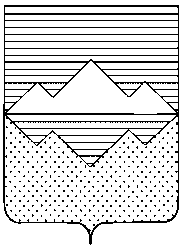 АДМИНИСТРАЦИЯАЙЛИНСКОГО СЕЛЬСКОГО ПОСЕЛЕНИЯСАТКИНСКОГО МУНИЦИПАЛЬНОГО РАЙОНАЧЕЛЯБИНСКОЙ ОБЛАСТИПОСТАНОВЛЕНИЕОт «29» декабря 2022 года № 79с. АйлиноОб утверждении муниципальной  программы «Профилактика терроризма в Айлинском сельском поселении на 2023-2025 годы» В соответствии со статьёй 179 Бюджетного кодекса Российской Федерации, постановлением Администрации Айлинского сельского поселения от 29.12.2017 №72 «Об утверждении Порядка принятия решений о разработке муниципальных программ Айлинского сельского поселения, их формирования и реализации в новой редакции», а также в целях профилактики терроризма в Айлинском сельском поселенииПОСТАНОВЛЯЮ:Утвердить прилагаемую муниципальную программу «Профилактика терроризма в Айлинском сельском поселении на 2023-2025 годы» в новой редакции.Опубликовать настоящее постановление на официальном сайте Администрации Айлинского сельского поселения. Организацию выполнения настоящего постановления возложить на заместителя Главы Айлинского сельского поселения по финансовым вопросам Коновалову О.И.Настоящее постановление вступает в силу с даты подписания.Глава Айлинского сельского поселения                                                              Т.П.Шуть